Bei den angegebenen Quatitätsdaten des Trinkwassers handelt es sich um Jahresmittelwerte.Dies ist eine Kundeninformation (kein Analysenzertifikat) und ersetzt keine individuelle Analyse.Physikalisch - chemische WasseruntersuchungenJahresmittelwerte 2020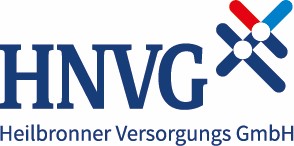 Stadt / GemeindeEberstadtEberstadtProbenahme und UntersuchungLabor HNVGLabor HNVGLeitfähigkeit bei 25°C86 - 89 mS / mpH - Wert7,6 - 7,9CalciumCa²+2,8 - 3,1 mol/m³110 - 125 mg / LMagnesiumMg2+1,4 - 1,5 mol/m³34 - 37 mg / LSumme ErdalkalienHärte4,2 - 4,5 mol/m³Härtebereichhart23 - 25°dHNatriumNa+11 - 14 mg / LKaliumK+2 - 3 mg / LChloridCl-29 - 32 mg / LNitratNO3-17 - 19 mg / LSulfatSO42-116 -130 mg / L